2024 ONLINE PROCESS DESIGN PRACTICES COURSE for design, optimisation and troubleshooting4 to 15 November 2024 ONLINE Weekdays from 11:00 to 16:00 UTC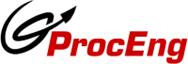 Download from www.proceng.co.uk and e-mail complete registration form to andries@proceng.co.ukFind herewith a request for the following reservation for the above training course: REGISTRAR DETAIL:Name: _________________________________________            e-mail: ____________________________________________________          Tel: ____________________________INVOICE DETAIL:Company Name: ___________________________________________________ 	 VAT Nr.  ____________________________________       Quotation Required?  (Yes / No): _____Company Invoice Address:   _______________________________________________________________________ 	          Order Nr.   ____________________________________Invoice Contact Name:  __________________________   Invoice Contact e-mail:  ______________________________________________   Invoice Contact Tel:  ____________________ATTENDEE DETAILS:Course Fee:.  The attendance fee (excluding VAT) is set at £ 1 850 per person (£ 1 750 for IChemE members) and this excludes employee specific internet access.Payment: Invoices will be issued from 1 October 2024 for full payment before the course presentation starts. Payment is preferred by Electronic Fund Transfer (EFT) but Credit Card Facility via PayPal is available at an additional transaction fee. Late payment could put attendance reservation at risk.Rights Reserved:  If you registered and are unable to attend the event you may substitute at any time.  Such substitution and name changes must be communicated to ProcEng by e-mail.  No refund for cancellation after 30 September 2024. The presentation date or presenter could be subject to change at the discretion of Cilliers Kruger or ProcEng in the event of unforeseen circumstances like illness.NameSurnamee-mailIChemE NrPhysical Address for delivery of Training MaterialTel Nr for Delivery12345678910